FENTON HIGH SCHOOL
GIRLS VARSITY TENNISFenton High School Girls Varsity Tennis falls to Kearsley High School 6-2Thursday, April 19, 2018
4:00 PM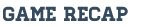 Fenton first match of the season. It was very windy, but the girls did a good job of staying competitive... our number 2 singles player Kara Piwowarczyk Catherine won. And our number 1 Dlbs won, Sarasee Kiran and Abbey Lamb.